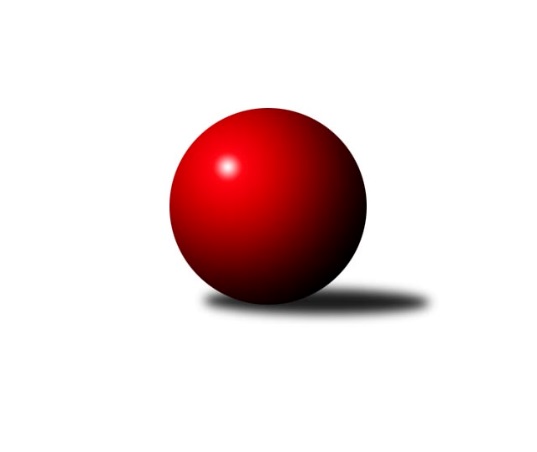 Č.7Ročník 2018/2019	7.5.2024 KP2 Libereckého kraje 2018/2019Statistika 7. kolaTabulka družstev:		družstvo	záp	výh	rem	proh	skore	sety	průměr	body	plné	dorážka	chyby	1.	TJ Sokol Blíževedly B	6	4	0	2	23.0 : 13.0 	(25.5 : 22.5)	1641	8	1146	495	34.5	2.	SK Skalice C	6	4	0	2	23.0 : 13.0 	(25.0 : 23.0)	1614	8	1126	488	39	3.	TJ Lokomotiva Liberec B	6	4	0	2	21.0 : 15.0 	(28.0 : 20.0)	1587	8	1126	462	40	4.	TJ Doksy C	7	4	0	3	22.5 : 19.5 	(28.5 : 27.5)	1557	8	1108	449	43.1	5.	TJ Doksy D	5	2	0	3	11.0 : 19.0 	(16.0 : 24.0)	1490	4	1072	419	46.8	6.	TJ Bižuterie Jablonec n. N. B	6	2	0	4	15.5 : 20.5 	(25.0 : 23.0)	1562	4	1099	463	39.5	7.	TJ Kuželky Česká Lípa C	6	1	0	5	10.0 : 26.0 	(20.0 : 28.0)	1518	2	1098	420	52Tabulka doma:		družstvo	záp	výh	rem	proh	skore	sety	průměr	body	maximum	minimum	1.	TJ Sokol Blíževedly B	3	2	0	1	12.0 : 6.0 	(13.0 : 11.0)	1627	4	1674	1564	2.	TJ Doksy C	3	2	0	1	11.5 : 6.5 	(14.0 : 10.0)	1518	4	1567	1484	3.	TJ Bižuterie Jablonec n. N. B	3	2	0	1	11.0 : 7.0 	(15.0 : 9.0)	1584	4	1622	1531	4.	SK Skalice C	4	2	0	2	13.0 : 11.0 	(16.0 : 16.0)	1647	4	1811	1573	5.	TJ Lokomotiva Liberec B	3	1	0	2	7.0 : 11.0 	(12.0 : 12.0)	1573	2	1632	1525	6.	TJ Doksy D	3	1	0	2	7.0 : 11.0 	(9.0 : 15.0)	1474	2	1522	1431	7.	TJ Kuželky Česká Lípa C	2	0	0	2	2.0 : 10.0 	(7.0 : 9.0)	1592	0	1607	1576Tabulka venku:		družstvo	záp	výh	rem	proh	skore	sety	průměr	body	maximum	minimum	1.	TJ Lokomotiva Liberec B	3	3	0	0	14.0 : 4.0 	(16.0 : 8.0)	1592	6	1662	1527	2.	SK Skalice C	2	2	0	0	10.0 : 2.0 	(9.0 : 7.0)	1598	4	1599	1597	3.	TJ Sokol Blíževedly B	3	2	0	1	11.0 : 7.0 	(12.5 : 11.5)	1645	4	1694	1588	4.	TJ Doksy C	4	2	0	2	11.0 : 13.0 	(14.5 : 17.5)	1567	4	1632	1495	5.	TJ Doksy D	2	1	0	1	4.0 : 8.0 	(7.0 : 9.0)	1511	2	1530	1492	6.	TJ Kuželky Česká Lípa C	4	1	0	3	8.0 : 16.0 	(13.0 : 19.0)	1494	2	1534	1382	7.	TJ Bižuterie Jablonec n. N. B	3	0	0	3	4.5 : 13.5 	(10.0 : 14.0)	1552	0	1604	1485Tabulka podzimní části:		družstvo	záp	výh	rem	proh	skore	sety	průměr	body	doma	venku	1.	TJ Sokol Blíževedly B	6	4	0	2	23.0 : 13.0 	(25.5 : 22.5)	1641	8 	2 	0 	1 	2 	0 	1	2.	SK Skalice C	6	4	0	2	23.0 : 13.0 	(25.0 : 23.0)	1614	8 	2 	0 	2 	2 	0 	0	3.	TJ Lokomotiva Liberec B	6	4	0	2	21.0 : 15.0 	(28.0 : 20.0)	1587	8 	1 	0 	2 	3 	0 	0	4.	TJ Doksy C	7	4	0	3	22.5 : 19.5 	(28.5 : 27.5)	1557	8 	2 	0 	1 	2 	0 	2	5.	TJ Doksy D	5	2	0	3	11.0 : 19.0 	(16.0 : 24.0)	1490	4 	1 	0 	2 	1 	0 	1	6.	TJ Bižuterie Jablonec n. N. B	6	2	0	4	15.5 : 20.5 	(25.0 : 23.0)	1562	4 	2 	0 	1 	0 	0 	3	7.	TJ Kuželky Česká Lípa C	6	1	0	5	10.0 : 26.0 	(20.0 : 28.0)	1518	2 	0 	0 	2 	1 	0 	3Tabulka jarní části:		družstvo	záp	výh	rem	proh	skore	sety	průměr	body	doma	venku	1.	TJ Doksy D	0	0	0	0	0.0 : 0.0 	(0.0 : 0.0)	0	0 	0 	0 	0 	0 	0 	0 	2.	TJ Bižuterie Jablonec n. N. B	0	0	0	0	0.0 : 0.0 	(0.0 : 0.0)	0	0 	0 	0 	0 	0 	0 	0 	3.	TJ Doksy C	0	0	0	0	0.0 : 0.0 	(0.0 : 0.0)	0	0 	0 	0 	0 	0 	0 	0 	4.	TJ Kuželky Česká Lípa C	0	0	0	0	0.0 : 0.0 	(0.0 : 0.0)	0	0 	0 	0 	0 	0 	0 	0 	5.	SK Skalice C	0	0	0	0	0.0 : 0.0 	(0.0 : 0.0)	0	0 	0 	0 	0 	0 	0 	0 	6.	TJ Lokomotiva Liberec B	0	0	0	0	0.0 : 0.0 	(0.0 : 0.0)	0	0 	0 	0 	0 	0 	0 	0 	7.	TJ Sokol Blíževedly B	0	0	0	0	0.0 : 0.0 	(0.0 : 0.0)	0	0 	0 	0 	0 	0 	0 	0 Zisk bodů pro družstvo:		jméno hráče	družstvo	body	zápasy	v %	dílčí body	sety	v %	1.	Josef Kuna 	TJ Bižuterie Jablonec n. N. B 	6	/	6	(100%)	12	/	12	(100%)	2.	Jakub Šimon 	TJ Doksy C 	5	/	5	(100%)	10	/	10	(100%)	3.	Vlastimil Václavík 	TJ Sokol Blíževedly B 	5	/	6	(83%)	9	/	12	(75%)	4.	Natálie Kozáková 	TJ Doksy C 	4.5	/	6	(75%)	8	/	12	(67%)	5.	Dan Paszek 	TJ Kuželky Česká Lípa C 	4	/	5	(80%)	7	/	10	(70%)	6.	Jiří Horník 	SK Skalice C 	4	/	5	(80%)	5	/	10	(50%)	7.	Jan Pašek st.	TJ Lokomotiva Liberec B 	4	/	6	(67%)	9	/	12	(75%)	8.	Bohumír Dušek 	TJ Lokomotiva Liberec B 	4	/	6	(67%)	9	/	12	(75%)	9.	Jaromír Tomášek 	TJ Lokomotiva Liberec B 	4	/	6	(67%)	7	/	12	(58%)	10.	Ludmila Tomášková 	TJ Sokol Blíževedly B 	4	/	6	(67%)	7	/	12	(58%)	11.	Zdeněk Chadraba 	TJ Doksy C 	4	/	7	(57%)	7.5	/	14	(54%)	12.	Martin Foltyn 	SK Skalice C 	3	/	4	(75%)	4.5	/	8	(56%)	13.	Aleš Stach 	TJ Doksy D 	3	/	5	(60%)	6	/	10	(60%)	14.	Klára Stachová 	TJ Doksy D 	2	/	2	(100%)	4	/	4	(100%)	15.	Olga Syková 	TJ Bižuterie Jablonec n. N. B 	2	/	3	(67%)	5	/	6	(83%)	16.	Martin Zeman 	SK Skalice C 	2	/	3	(67%)	4	/	6	(67%)	17.	Rostislav Doležal 	SK Skalice C 	2	/	3	(67%)	4	/	6	(67%)	18.	Miloš Merkl 	TJ Sokol Blíževedly B 	2	/	3	(67%)	4	/	6	(67%)	19.	Stanislava Kroupová 	TJ Sokol Blíževedly B 	2	/	3	(67%)	2	/	6	(33%)	20.	Pavel Leger 	TJ Kuželky Česká Lípa C 	2	/	4	(50%)	4	/	8	(50%)	21.	Radim Houžvička 	TJ Sokol Blíževedly B 	2	/	5	(40%)	3.5	/	10	(35%)	22.	Libor Křenek 	SK Skalice C 	2	/	6	(33%)	5	/	12	(42%)	23.	David Vincze 	TJ Bižuterie Jablonec n. N. B 	1.5	/	3	(50%)	4	/	6	(67%)	24.	Jiří Klíma ml.	TJ Doksy D 	1	/	1	(100%)	2	/	2	(100%)	25.	David Chýlek 	SK Skalice C 	1	/	1	(100%)	1.5	/	2	(75%)	26.	Robert Křenek 	SK Skalice C 	1	/	1	(100%)	1	/	2	(50%)	27.	Václav Žitný 	TJ Kuželky Česká Lípa C 	1	/	3	(33%)	4	/	6	(67%)	28.	Daniel Paterko 	TJ Bižuterie Jablonec n. N. B 	1	/	3	(33%)	2	/	6	(33%)	29.	Miroslav Lapáček 	TJ Lokomotiva Liberec B 	1	/	3	(33%)	2	/	6	(33%)	30.	Iveta Seifertová ml.	TJ Bižuterie Jablonec n. N. B 	1	/	3	(33%)	1	/	6	(17%)	31.	Václav Bláha st.	TJ Doksy D 	1	/	4	(25%)	4	/	8	(50%)	32.	Marie Kubánková 	TJ Kuželky Česká Lípa C 	1	/	5	(20%)	3	/	10	(30%)	33.	Michal Valeš 	TJ Doksy C 	1	/	6	(17%)	3	/	12	(25%)	34.	Filip Doležal 	TJ Doksy C 	0	/	1	(0%)	0	/	2	(0%)	35.	Zdeněk Adamec 	TJ Lokomotiva Liberec B 	0	/	1	(0%)	0	/	2	(0%)	36.	Bořek Blaževič 	TJ Lokomotiva Liberec B 	0	/	1	(0%)	0	/	2	(0%)	37.	Libuše Lapešová 	TJ Kuželky Česká Lípa C 	0	/	1	(0%)	0	/	2	(0%)	38.	Aneta Kuchyňková 	TJ Sokol Blíževedly B 	0	/	1	(0%)	0	/	2	(0%)	39.	Miloš Hamal 	SK Skalice C 	0	/	1	(0%)	0	/	2	(0%)	40.	Tomáš Ludvík 	TJ Kuželky Česká Lípa C 	0	/	2	(0%)	1	/	4	(25%)	41.	Jiří Kraus 	TJ Kuželky Česká Lípa C 	0	/	2	(0%)	1	/	4	(25%)	42.	Václav Bláha ml.	TJ Doksy D 	0	/	2	(0%)	0	/	4	(0%)	43.	Dana Bílková 	TJ Kuželky Česká Lípa C 	0	/	2	(0%)	0	/	4	(0%)	44.	Martina Stachová 	TJ Doksy D 	0	/	3	(0%)	0	/	6	(0%)	45.	Kamila Klímová 	TJ Doksy D 	0	/	3	(0%)	0	/	6	(0%)	46.	Eva Šimonová 	TJ Doksy C 	0	/	3	(0%)	0	/	6	(0%)	47.	Iva Kunová 	TJ Bižuterie Jablonec n. N. B 	0	/	6	(0%)	1	/	12	(8%)Průměry na kuželnách:		kuželna	průměr	plné	dorážka	chyby	výkon na hráče	1.	Skalice u České Lípy, 1-2	1633	1168	464	41.5	(408.4)	2.	TJ Kuželky Česká Lípa, 3-4	1609	1145	463	43.8	(402.3)	3.	Blíževedly, 1-2	1599	1118	480	39.3	(399.8)	4.	Sport Park Liberec, 1-4	1572	1099	473	38.7	(393.1)	5.	TJ Bižuterie Jablonec nad Nisou, 1-4	1561	1102	459	42.2	(390.3)	6.	Doksy, 1-2	1493	1065	428	44.8	(373.5)Nejlepší výkony na kuželnách:Skalice u České Lípy, 1-2SK Skalice C	1811	7. kolo	Robert Křenek 	SK Skalice C	470	7. koloTJ Sokol Blíževedly B	1694	7. kolo	Vlastimil Václavík 	TJ Sokol Blíževedly B	467	7. koloTJ Lokomotiva Liberec B	1662	3. kolo	Martin Zeman 	SK Skalice C	457	7. koloTJ Doksy C	1632	5. kolo	David Chýlek 	SK Skalice C	456	7. koloSK Skalice C	1623	2. kolo	Stanislava Kroupová 	TJ Sokol Blíževedly B	452	7. koloSK Skalice C	1581	5. kolo	Bohumír Dušek 	TJ Lokomotiva Liberec B	444	3. koloSK Skalice C	1573	3. kolo	Jaromír Tomášek 	TJ Lokomotiva Liberec B	440	3. koloTJ Doksy D	1492	2. kolo	Libor Křenek 	SK Skalice C	431	2. kolo		. kolo	Natálie Kozáková 	TJ Doksy C	429	5. kolo		. kolo	Libor Křenek 	SK Skalice C	428	7. koloTJ Kuželky Česká Lípa, 3-4TJ Sokol Blíževedly B	1654	4. kolo	Vlastimil Václavík 	TJ Sokol Blíževedly B	440	4. koloTJ Kuželky Česká Lípa C	1607	4. kolo	Ludmila Tomášková 	TJ Sokol Blíževedly B	428	4. koloSK Skalice C	1599	6. kolo	Martin Foltyn 	SK Skalice C	419	6. koloTJ Kuželky Česká Lípa C	1576	6. kolo	Marie Kubánková 	TJ Kuželky Česká Lípa C	418	4. kolo		. kolo	Dan Paszek 	TJ Kuželky Česká Lípa C	411	6. kolo		. kolo	Václav Žitný 	TJ Kuželky Česká Lípa C	407	6. kolo		. kolo	Dan Paszek 	TJ Kuželky Česká Lípa C	406	4. kolo		. kolo	Libor Křenek 	SK Skalice C	405	6. kolo		. kolo	Pavel Leger 	TJ Kuželky Česká Lípa C	405	4. kolo		. kolo	Radim Houžvička 	TJ Sokol Blíževedly B	403	4. koloBlíževedly, 1-2TJ Sokol Blíževedly B	1674	6. kolo	Vlastimil Václavík 	TJ Sokol Blíževedly B	455	2. koloTJ Sokol Blíževedly B	1642	3. kolo	Vlastimil Václavík 	TJ Sokol Blíževedly B	455	6. koloTJ Doksy C	1610	2. kolo	Vlastimil Václavík 	TJ Sokol Blíževedly B	455	3. koloTJ Bižuterie Jablonec n. N. B	1604	6. kolo	David Vincze 	TJ Bižuterie Jablonec n. N. B	444	6. koloTJ Sokol Blíževedly B	1564	2. kolo	Zdeněk Chadraba 	TJ Doksy C	433	2. koloTJ Kuželky Česká Lípa C	1500	3. kolo	Josef Kuna 	TJ Bižuterie Jablonec n. N. B	430	6. kolo		. kolo	Ludmila Tomášková 	TJ Sokol Blíževedly B	429	6. kolo		. kolo	Natálie Kozáková 	TJ Doksy C	426	2. kolo		. kolo	Olga Syková 	TJ Bižuterie Jablonec n. N. B	426	6. kolo		. kolo	Miloš Merkl 	TJ Sokol Blíževedly B	414	6. koloSport Park Liberec, 1-4TJ Lokomotiva Liberec B	1632	7. kolo	Jakub Šimon 	TJ Doksy C	455	7. koloSK Skalice C	1597	4. kolo	Jaromír Tomášek 	TJ Lokomotiva Liberec B	434	7. koloTJ Sokol Blíževedly B	1588	1. kolo	Bohumír Dušek 	TJ Lokomotiva Liberec B	431	7. koloTJ Lokomotiva Liberec B	1562	4. kolo	Vlastimil Václavík 	TJ Sokol Blíževedly B	423	1. koloTJ Doksy C	1531	7. kolo	Jaromír Tomášek 	TJ Lokomotiva Liberec B	412	4. koloTJ Lokomotiva Liberec B	1525	1. kolo	Libor Křenek 	SK Skalice C	408	4. kolo		. kolo	Martin Zeman 	SK Skalice C	408	4. kolo		. kolo	Miloš Merkl 	TJ Sokol Blíževedly B	402	1. kolo		. kolo	Jiří Horník 	SK Skalice C	401	4. kolo		. kolo	Bohumír Dušek 	TJ Lokomotiva Liberec B	401	4. koloTJ Bižuterie Jablonec nad Nisou, 1-4TJ Bižuterie Jablonec n. N. B	1622	3. kolo	Bohumír Dušek 	TJ Lokomotiva Liberec B	459	2. koloTJ Bižuterie Jablonec n. N. B	1598	5. kolo	David Vincze 	TJ Bižuterie Jablonec n. N. B	447	3. koloTJ Lokomotiva Liberec B	1587	2. kolo	Olga Syková 	TJ Bižuterie Jablonec n. N. B	441	5. koloTJ Kuželky Česká Lípa C	1534	5. kolo	Olga Syková 	TJ Bižuterie Jablonec n. N. B	434	3. koloTJ Bižuterie Jablonec n. N. B	1531	2. kolo	Josef Kuna 	TJ Bižuterie Jablonec n. N. B	433	5. koloTJ Doksy C	1495	3. kolo	Dan Paszek 	TJ Kuželky Česká Lípa C	433	5. kolo		. kolo	Daniel Paterko 	TJ Bižuterie Jablonec n. N. B	429	2. kolo		. kolo	Zdeněk Chadraba 	TJ Doksy C	428	3. kolo		. kolo	Josef Kuna 	TJ Bižuterie Jablonec n. N. B	427	3. kolo		. kolo	Josef Kuna 	TJ Bižuterie Jablonec n. N. B	418	2. koloDoksy, 1-2TJ Doksy C	1567	4. kolo	Josef Kuna 	TJ Bižuterie Jablonec n. N. B	418	1. koloTJ Doksy D	1530	6. kolo	Zdeněk Chadraba 	TJ Doksy C	416	6. koloTJ Lokomotiva Liberec B	1527	5. kolo	Jakub Šimon 	TJ Doksy C	413	4. koloTJ Doksy D	1522	1. kolo	Josef Kuna 	TJ Bižuterie Jablonec n. N. B	412	4. koloTJ Bižuterie Jablonec n. N. B	1514	4. kolo	Aleš Stach 	TJ Doksy D	410	6. koloTJ Kuželky Česká Lípa C	1513	7. kolo	Aleš Stach 	TJ Doksy D	410	1. koloTJ Doksy C	1502	1. kolo	Jaromír Tomášek 	TJ Lokomotiva Liberec B	406	5. koloTJ Bižuterie Jablonec n. N. B	1485	1. kolo	Dan Paszek 	TJ Kuželky Česká Lípa C	405	7. koloTJ Doksy C	1484	6. kolo	Natálie Kozáková 	TJ Doksy C	402	6. koloTJ Doksy D	1470	7. kolo	Václav Bláha st.	TJ Doksy D	402	7. koloČetnost výsledků:	6.0 : 0.0	1x	5.0 : 1.0	6x	4.5 : 1.5	1x	4.0 : 2.0	2x	2.0 : 4.0	4x	1.0 : 5.0	7x